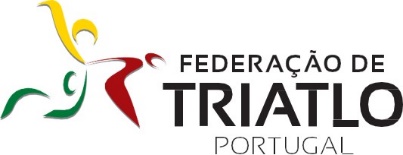 GUIA DO CALENDÁRIO REGIONAL2020REGIÃO MÉDIO SULSETÚBAL, ÉVORA E BEJAVersão de 30 de Junho. Datas e locais por confirmar até 30 dias antesCampeonato Jovem do Médio Sul - 7 aos 17 anosTítulos em disputa: Campeão do Médio Sul por Clubes, em Juvenis e em Cadetes, em cada género.Resultados a elaborar nas provas: Benjamins, Infantis, Iniciados, Juvenis e Cadetes em masculinos e femininos da região, e equipas da região no conjunto de ambos os géneros.Aos atletas Juvenis e Cadetes não será considerada a prova com pior pontuação/ ausência ou desistência.No caso de cancelamento de alguma prova, a mesma poderá não ser substituída por outra, contando assim as que efetivamente se realizam.Pontuações, classificações e critério de desempate:O nº de pontos obtidos por cada atleta contam para a classificação da sua equipa na prova. Aos individuais, não federados e federados de outras regiões não é atribuída pontuação.Nas provas e também para efeitos de pontuação para o Campeonato Jovem do Médio Sul, aplica-se aos atletas Juvenis e Cadetes a tabela:Em cada prova, para efeitos de pontuação para o Campeonato Jovem do Médio Sul, aplica-se aos clubes a tabela:No final do Campeonato Jovem do Médio Sul por clubes, a classificação coletiva é apurada segundo o maior nº de pontos obtidos por cada clube no conjunto de todas as provas;Em situação de empate no final em Juvenis, Cadetes e Clubes, o desempate é efetuado de acordo com as seguintes regras e ordem:Pela melhor classificação numa prova;Pela melhor classificação em duas provas;Pelo maior número de melhores resultados;Pela melhor classificação na última prova.Mais informação no Guia de funcionamento dos Campeonatos regionais Jovens em https://www.federacao-triatlo.pt/ftp2015/competicoes/regionais-2020/FIMDATAETAPADESIGNAÇÃOLOCALORGANIZADORSábado, 15 de Fevereiro1Aquatlo segmentado do SeixalPiscina Municipal de Amora e Complexo Municipal de Atletismo Carla SacramentoAssociação Naval AmorenseSábado, 19 de Setembro2I Aquatlo Jovem de Pinhal NovoPiscinas Municipais de Pinhal NovoPalmela DesportoSábado, 3 de Outubro3I Aquatlo de Santiago do CacémPiscinas Municipais de Santiago do CacémSanto André Sport ClubeSábado, 17 de Outubro4III Duatlo Cross de Vila Nova de Santo AndréParque centralGD RepsolClassificaçãoPontosClassificaçãoPontosClassificaçãoPontosClassificaçãoPontos1º10026º7551º5076º252º9927º7452º4977º243º9828º7353º4878º234º9729º7254º4779º225º9630º7155º4680º216º9531º7056º4581º207º9432º6957º4482º198º9333º6858º4383º189º9234º6759º4284º1710º9135º6660º4185º1611º9036º6561º4086º1512º8937º6462º3987º1413º8838º6363º3888º1314º8739º6264º3789º1215º8640º6165º3690º1116º8541º6066º3591º1017º8442º5967º3492º918º8343º5868º3393º819º8244º5769º3294º720º8145º5670º3195º621º8046º5571º3096º522º7947º5472º2997º423º7848º5373º2898º324º7749º5274º2799º225º7650º5175º26100º e restantes1ClassificaçãoPontosClassificaçãoPontosClassificaçãoPontosClassificaçãoPontos1º2106º15011º10016º502º1907º14012º9017º403º1808º13013º8018º304º1709º12014º7019º205º16010º11015º6020º e seguintes10